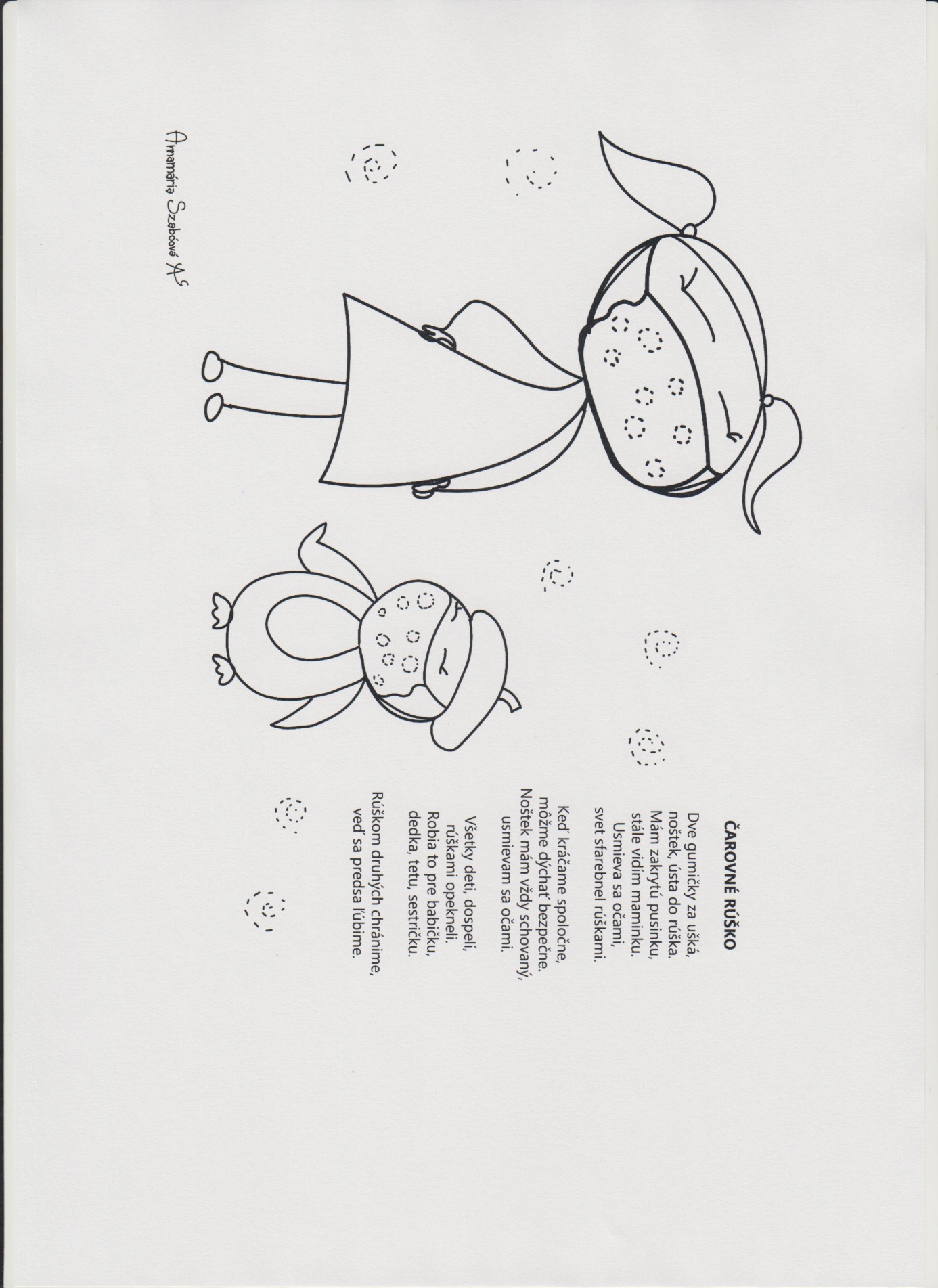 Vyfarbi  tvary podľa predlohy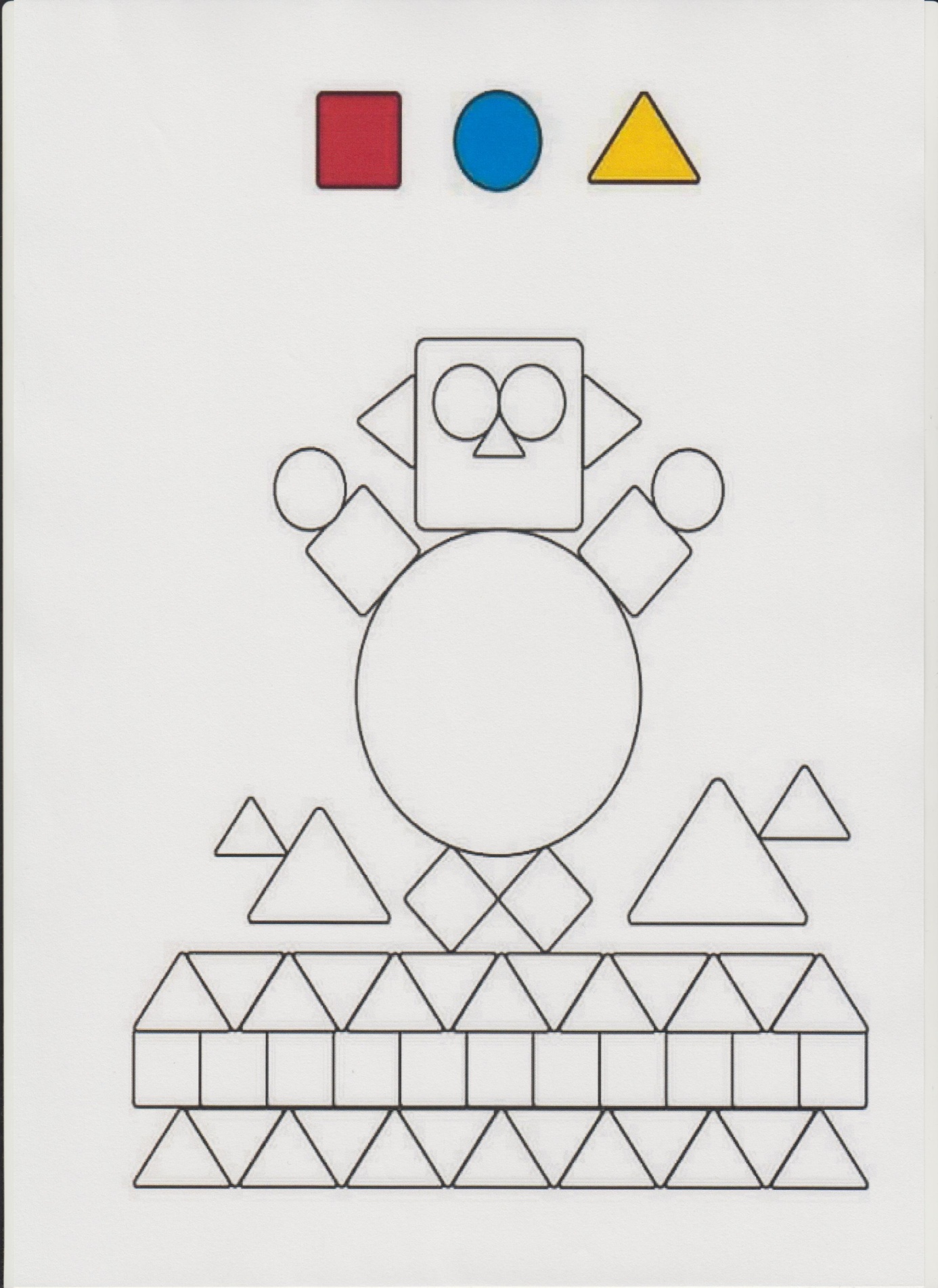 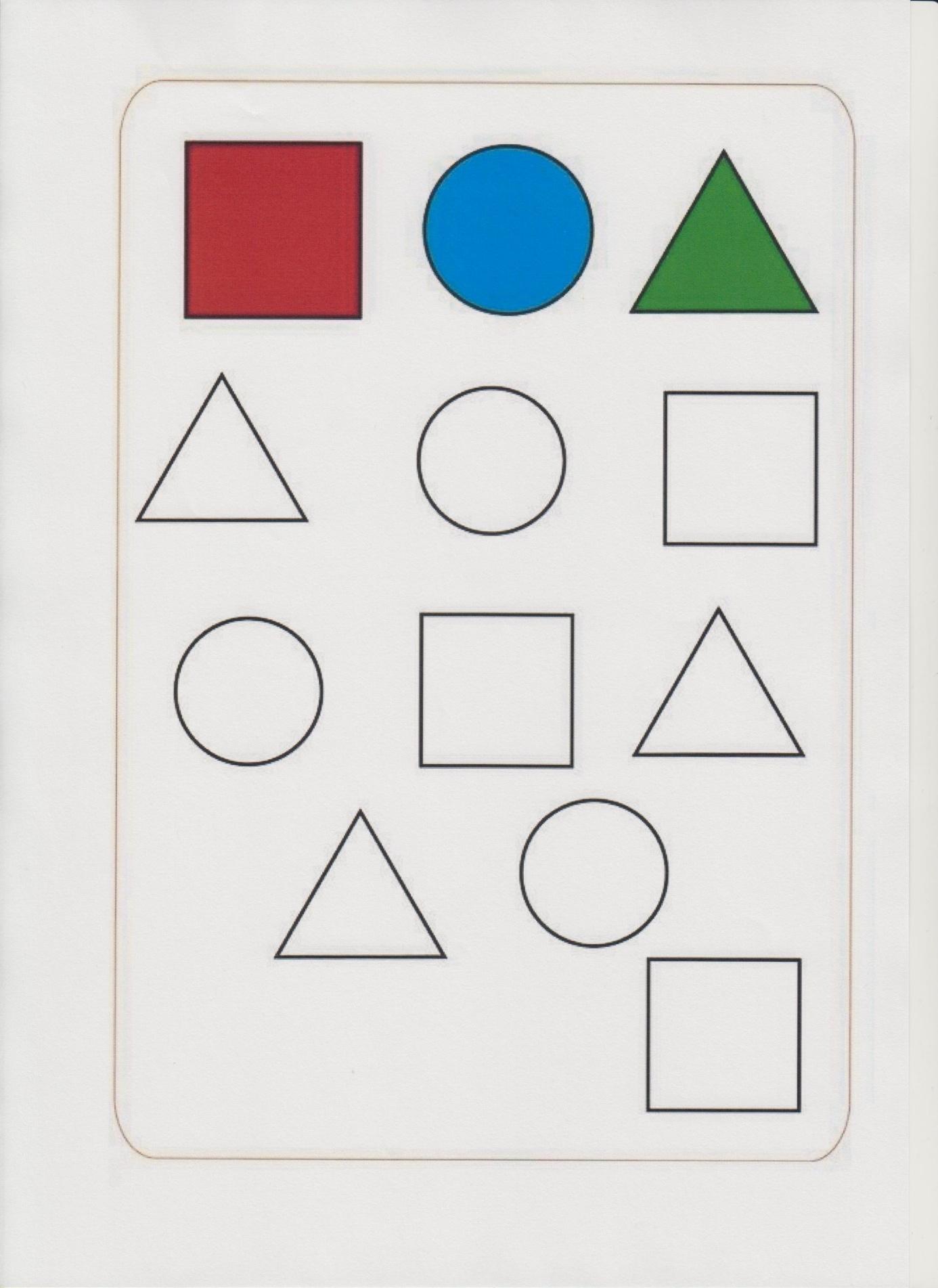 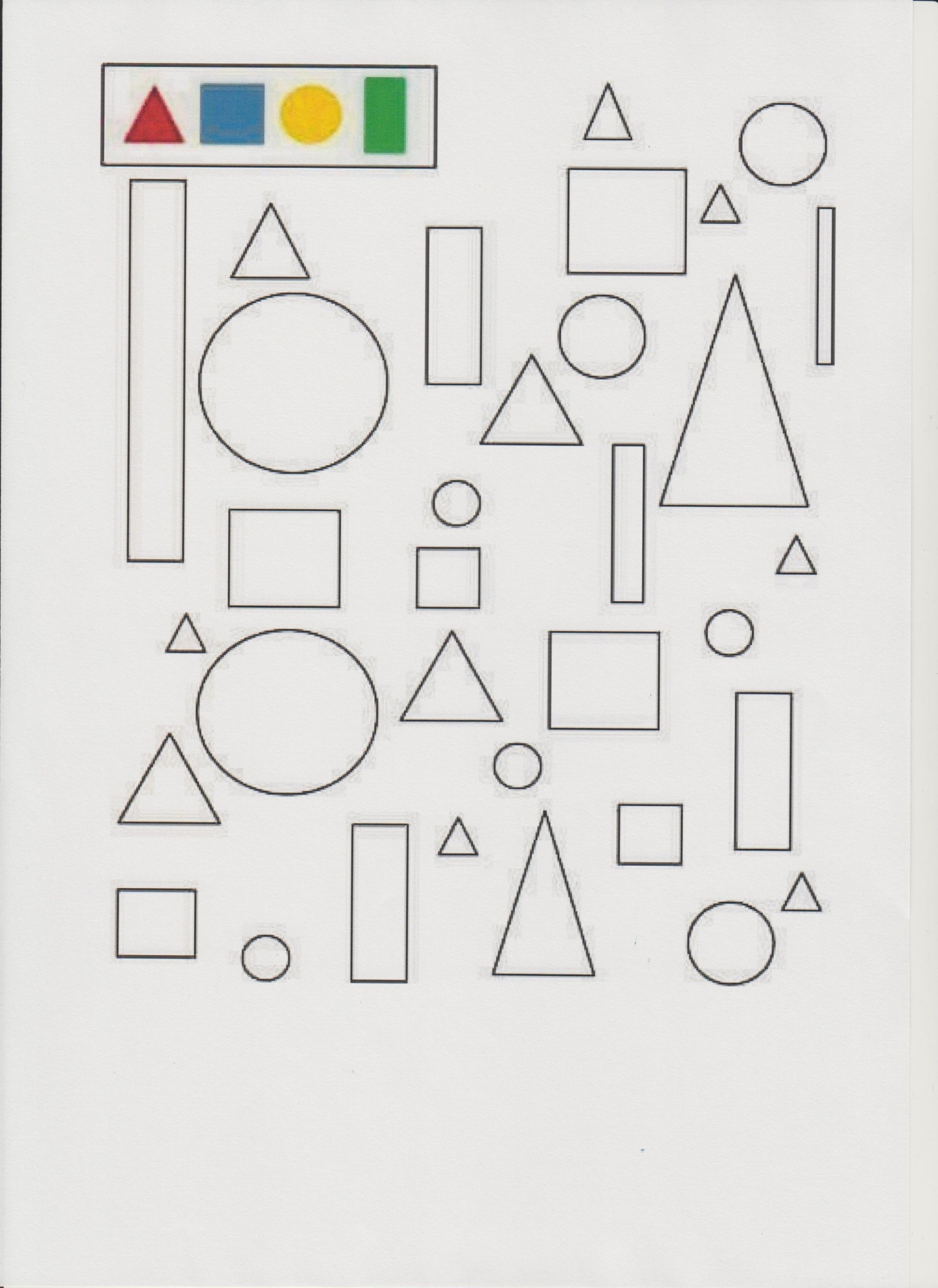 